Wie entsteht ein Erdbeben?Fülle mithilfe des Bildes und den Hilfswörtern den Lückentext aus: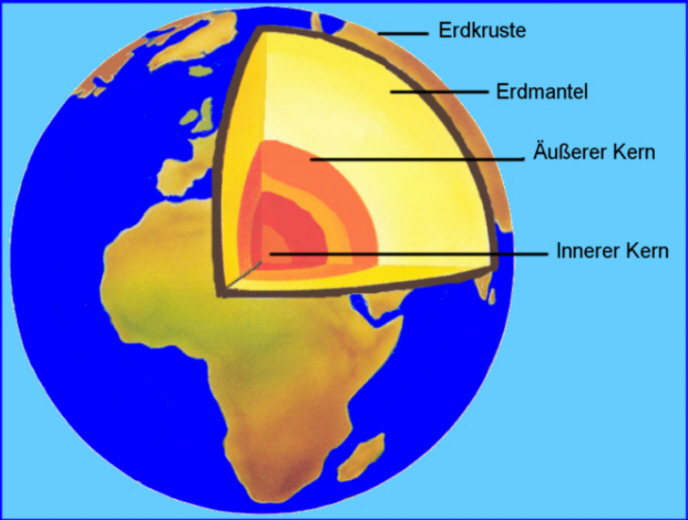 Die _________ ist die äußerste Schicht der Erde.  Unter der Erdkruste befindet sich die dickste Schicht der Erde, der _________. Die Gesteinsplatten der Erdkruste schwimmen auf dem flüssigen Erdmantel.Unter dem Erdmantel befindet sich der ________. Er besteht aus einem _________ festen und _________ flüssigen Kern. Im Erdinneren herrschen Temperaturen von beinahe 5000 Grad. Auf dem Erdmantel liegen die _________________ (die heutigen Kontinente) und die ________ Platten. Erdbeben entstehen bei der Verschiebung der Kontinentalplatten und der ozeanischen Platten. Wenn sie sich verschieben oder aneinander reiben: kommt es zu ________.KontinentalplattenozeanischenErdmanteläußerenErdkrusteErdbebenErdkerninneren